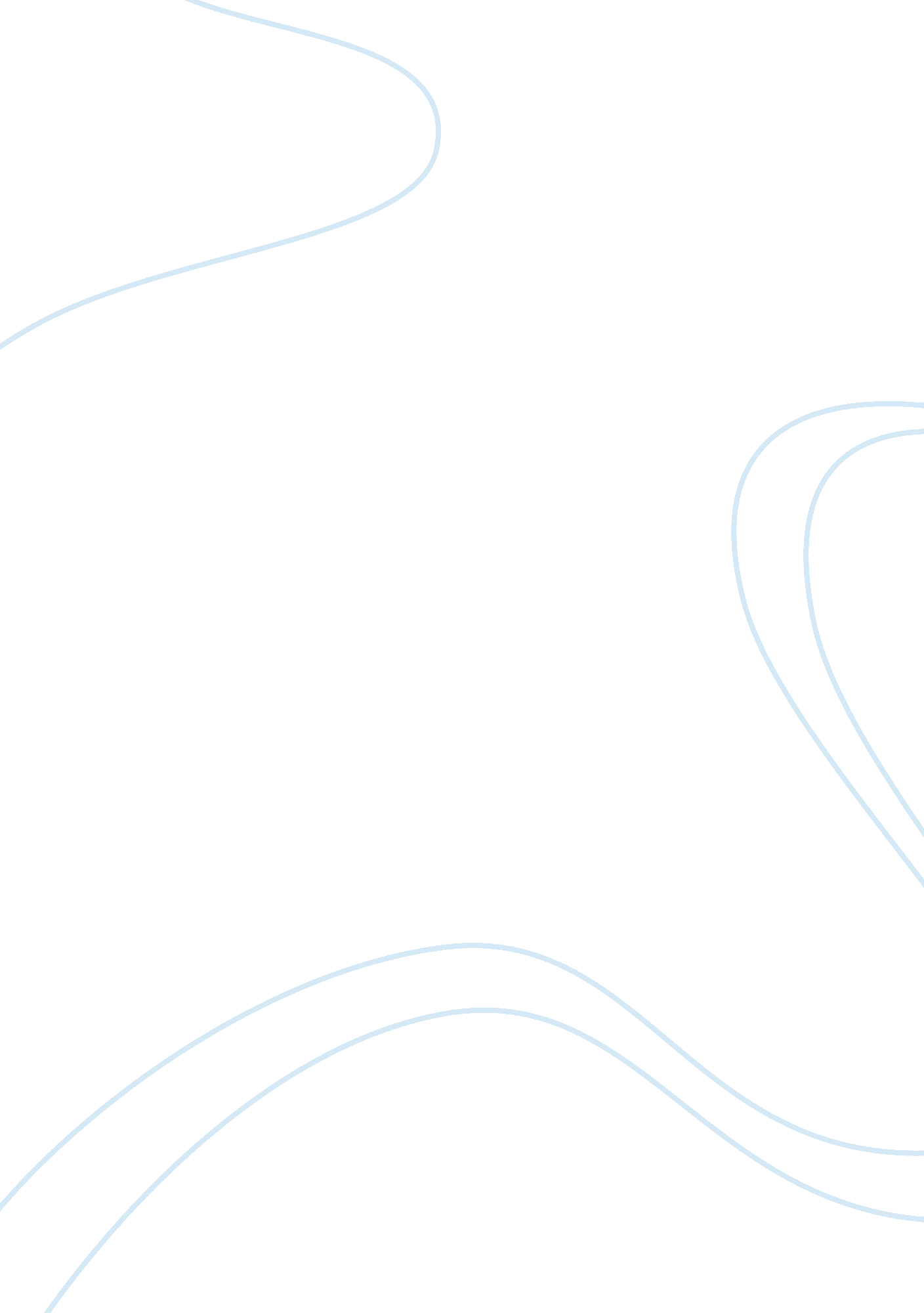 Of shrouds and hidden motivesEducation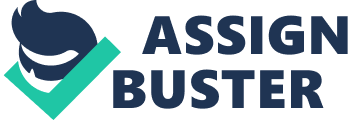 Why and how do this whole kit and caboodle happen Simple? Based on my own reckoning, the representatives are clever enough not to know how to safely deceive and bewilder their unknowing constituents. Indeed by conducting hearings that appeal to everyone's heart, they can shift the people's attention from the very core of the problem down to the ones that bob in and out of the social strata. As most of us probably know, people generally react to situations directly affecting them and their parochial needs. As such, issues regarding sex, profanity, violence, etc., immediately get people's attention, and the congress usually comes to the rescue by initiating hearings even if they know too well that such things are not urgent and important when compared to much bigger concerns like the ones previously mentioned. After all, nobody wants to live in a world full of chaos and violence (Dion, Karen, Ellen Berscheid, and Elaine Walster 1972). 
It is indeed amazing how the writer combined pathos, logos, and ethos to succinctly and satirically convey his message and his position regarding the cloak that shrouds the whole populace especially every election time. With this panache, I am sure no one can miss his point. It's crisp, didactic, and bereft of pretensions. 